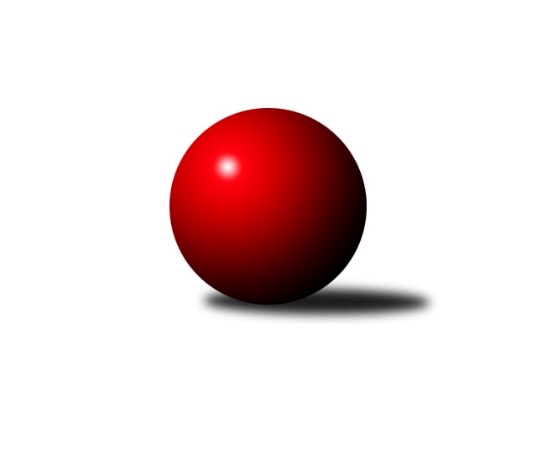 Č.14Ročník 2021/2022	6.3.2022Nejlepšího výkonu v tomto kole: 2489 dosáhlo družstvo: TJ Michálkovice  BOkresní přebor Ostrava 2021/2022Výsledky 14. kolaSouhrnný přehled výsledků:TJ Unie Hlubina E	- TJ Michálkovice  B	3:5	2487:2489	7.0:5.0	1.3.TJ Sokol Bohumín E	- TJ VOKD Poruba C	3:5	2414:2416	5.5:6.5	1.3.SKK Ostrava B	- TJ Unie Hlubina C	5:3	2249:2223	6.0:6.0	2.3.TJ Sokol Dobroslavice	- SKK Ostrava C		dohrávka		4.4.Tabulka družstev:	1.	TJ Sokol Dobroslavice	11	10	0	1	72.0 : 16.0 	90.5 : 41.5 	 2494	20	2.	TJ Sokol Bohumín D	12	9	1	2	57.0 : 39.0 	79.5 : 64.5 	 2368	19	3.	TJ Michálkovice  B	13	5	3	5	52.0 : 52.0 	70.5 : 85.5 	 2294	13	4.	SKK Ostrava C	12	5	1	6	44.0 : 52.0 	73.0 : 71.0 	 2319	11	5.	SKK Ostrava B	12	5	1	6	42.0 : 54.0 	68.5 : 75.5 	 2280	11	6.	TJ VOKD Poruba C	13	5	1	7	48.0 : 56.0 	75.5 : 80.5 	 2347	11	7.	TJ Sokol Bohumín E	12	4	1	7	42.0 : 54.0 	68.0 : 76.0 	 2325	9	8.	TJ Unie Hlubina C	12	4	0	8	44.5 : 51.5 	72.0 : 72.0 	 2293	8	9.	TJ Unie Hlubina E	13	3	2	8	38.5 : 65.5 	62.5 : 93.5 	 2226	8Podrobné výsledky kola:	 TJ Unie Hlubina E	2487	3:5	2489	TJ Michálkovice  B	František Tříska	 	 205 	 215 		420 	 2:0 	 407 	 	203 	 204		Michal Borák	Radovan Kysučan	 	 226 	 209 		435 	 1:1 	 431 	 	234 	 197		Josef Paulus	Alena Koběrová	 	 197 	 197 		394 	 1:1 	 399 	 	209 	 190		Hana Vlčková	Veronika Rybářová	 	 219 	 211 		430 	 1:1 	 431 	 	203 	 228		Jan Ščerba	Daniel Herák	 	 189 	 205 		394 	 0:2 	 432 	 	208 	 224		Libor Pšenica	Jan Petrovič	 	 200 	 214 		414 	 2:0 	 389 	 	195 	 194		Roman Raškarozhodčí:  Vedoucí družstevNejlepší výkon utkání: 435 - Radovan Kysučan	 TJ Sokol Bohumín E	2414	3:5	2416	TJ VOKD Poruba C	Lubomír Richter	 	 231 	 197 		428 	 1:1 	 412 	 	214 	 198		Roman Klímek	Lukáš Modlitba	 	 215 	 217 		432 	 2:0 	 414 	 	203 	 211		Jaroslav Hrabuška	Janka Sliwková	 	 179 	 179 		358 	 0.5:1.5 	 385 	 	179 	 206		Antonín Chalcář	Martin Ševčík	 	 181 	 233 		414 	 1:1 	 417 	 	203 	 214		Vojtěch Turlej	Miroslava Ševčíková	 	 188 	 190 		378 	 0:2 	 421 	 	212 	 209		Richard Šimek	Andrea Rojová	 	 224 	 180 		404 	 1:1 	 367 	 	178 	 189		Jiří Adamusrozhodčí:  Vedoucí družstevNejlepší výkon utkání: 432 - Lukáš Modlitba	 SKK Ostrava B	2249	5:3	2223	TJ Unie Hlubina C	Antonín Pálka	 	 173 	 146 		319 	 0:2 	 402 	 	206 	 196		Martin Gužík	Rostislav Hrbáč	 	 174 	 146 		320 	 0:2 	 324 	 	176 	 148		Karel Kudela	Zdeněk Kuna	 	 168 	 174 		342 	 0:2 	 393 	 	185 	 208		Josef Hájek	Tomáš Polášek	 	 216 	 192 		408 	 2:0 	 335 	 	163 	 172		Filip Országh	Jiří Koloděj	 	 224 	 221 		445 	 2:0 	 386 	 	191 	 195		Michaela Černá	Miroslav Koloděj	 	 213 	 202 		415 	 2:0 	 383 	 	194 	 189		Pavel Hrnčířrozhodčí:  Vedoucí družstevNejlepší výkon utkání: 445 - Jiří KolodějPořadí jednotlivců:	jméno hráče	družstvo	celkem	plné	dorážka	chyby	poměr kuž.	Maximum	1.	Ivo Kovařík 	TJ Sokol Dobroslavice	443.05	301.6	141.5	6.1	5/5	(488)	2.	Lukáš Modlitba 	TJ Sokol Bohumín E	433.48	297.8	135.7	5.9	4/4	(466)	3.	Martin Futerko 	SKK Ostrava C	430.84	292.8	138.0	4.4	5/5	(486)	4.	Jiří Koloděj 	SKK Ostrava B	428.48	293.4	135.1	4.3	6/6	(449)	5.	Petr Kuttler 	TJ Sokol Bohumín D	427.73	293.8	133.9	5.1	5/5	(503)	6.	Libor Pšenica 	TJ Michálkovice  B	426.86	286.8	140.1	5.5	5/5	(465)	7.	Miroslav Heczko 	SKK Ostrava C	424.73	297.1	127.6	9.5	5/5	(464)	8.	Lumír Kocián 	TJ Sokol Dobroslavice	418.00	285.5	132.6	6.0	5/5	(458)	9.	Václav Rábl 	TJ Sokol Dobroslavice	417.85	292.2	125.7	5.5	5/5	(485)	10.	Martin Třečák 	TJ Sokol Dobroslavice	416.50	288.5	128.0	6.3	5/5	(459)	11.	Karel Kuchař 	TJ Sokol Dobroslavice	409.68	284.4	125.3	6.9	4/5	(435)	12.	Roman Klímek 	TJ VOKD Poruba C	408.33	285.8	122.6	7.6	6/6	(464)	13.	Jan Ščerba 	TJ Michálkovice  B	407.79	286.4	121.4	7.8	4/5	(449)	14.	Jaroslav Hrabuška 	TJ VOKD Poruba C	406.52	286.8	119.7	8.7	6/6	(448)	15.	Richard Šimek 	TJ VOKD Poruba C	405.17	291.1	114.1	10.1	4/6	(421)	16.	Karel Ridl 	TJ Sokol Dobroslavice	404.13	275.4	128.7	4.9	4/5	(429)	17.	Lubomír Richter 	TJ Sokol Bohumín E	402.86	278.7	124.2	9.5	4/4	(447)	18.	Hana Zaškolná 	TJ Sokol Bohumín D	401.54	281.3	120.2	12.3	5/5	(452)	19.	Miroslava Ševčíková 	TJ Sokol Bohumín E	399.80	278.7	121.1	7.9	4/4	(450)	20.	Josef Navalaný 	TJ Unie Hlubina C	399.33	282.5	116.8	11.5	4/5	(445)	21.	Jaroslav Čapek 	SKK Ostrava B	397.08	280.1	117.0	9.7	4/6	(412)	22.	Miroslav Koloděj 	SKK Ostrava B	396.49	277.1	119.4	9.3	5/6	(434)	23.	David Zahradník 	TJ Sokol Bohumín E	395.83	276.8	119.0	11.0	3/4	(452)	24.	René Gazdík 	TJ Sokol Dobroslavice	395.38	280.5	114.9	8.9	4/5	(407)	25.	Michaela Černá 	TJ Unie Hlubina C	395.00	279.0	116.0	10.8	5/5	(448)	26.	Josef Kyjovský 	TJ Unie Hlubina C	393.63	272.3	121.4	9.3	4/5	(435)	27.	Markéta Kohutková 	TJ Sokol Bohumín D	392.67	282.1	110.6	10.7	5/5	(421)	28.	Josef Paulus 	TJ Michálkovice  B	392.05	279.7	112.4	11.3	4/5	(431)	29.	Jiří Číž 	TJ VOKD Poruba C	391.88	275.7	116.2	10.5	5/6	(437)	30.	Miroslav Paloc 	TJ Sokol Bohumín D	391.71	282.7	109.0	11.4	4/5	(448)	31.	Andrea Rojová 	TJ Sokol Bohumín E	387.87	277.6	110.3	9.0	3/4	(418)	32.	Radovan Kysučan 	TJ Unie Hlubina E	386.46	277.8	108.7	9.5	6/6	(461)	33.	Jan Petrovič 	TJ Unie Hlubina E	385.17	278.0	107.2	11.1	5/6	(449)	34.	Josef Hájek 	TJ Unie Hlubina C	384.50	276.1	108.4	11.1	4/5	(450)	35.	Jiří Adamus 	TJ VOKD Poruba C	383.56	276.2	107.4	12.4	5/6	(408)	36.	Janka Sliwková 	TJ Sokol Bohumín E	383.31	276.3	107.0	12.0	3/4	(414)	37.	Veronika Rybářová 	TJ Unie Hlubina E	383.03	277.7	105.3	13.7	5/6	(450)	38.	Václav Kladiva 	TJ Sokol Bohumín D	382.11	273.4	108.7	10.8	5/5	(446)	39.	Tomáš Polášek 	SKK Ostrava B	381.43	271.5	109.9	9.5	5/6	(427)	40.	Miroslav Futerko 	SKK Ostrava C	380.96	261.9	119.1	10.1	4/5	(409)	41.	Michal Borák 	TJ Michálkovice  B	380.80	268.5	112.3	9.8	5/5	(407)	42.	Vlastimil Pacut 	TJ Sokol Bohumín D	379.30	274.1	105.2	13.1	5/5	(420)	43.	Vojtěch Turlej 	TJ VOKD Poruba C	378.20	272.8	105.4	11.3	5/6	(417)	44.	Miroslav Futerko 	SKK Ostrava C	375.04	268.7	106.4	12.4	4/5	(395)	45.	Antonín Chalcář 	TJ VOKD Poruba C	370.00	267.1	102.9	12.1	5/6	(403)	46.	Radek Říman 	TJ Michálkovice  B	369.27	264.9	104.3	10.5	4/5	(410)	47.	Jakub Kožík 	SKK Ostrava C	366.07	271.0	95.0	14.6	4/5	(423)	48.	Oldřich Stolařík 	SKK Ostrava C	365.72	265.2	100.6	14.8	5/5	(413)	49.	Alena Koběrová 	TJ Unie Hlubina E	365.64	268.2	97.5	14.8	5/6	(420)	50.	Oldřich Neuverth 	TJ Unie Hlubina C	365.38	271.6	93.8	17.3	4/5	(422)	51.	Blažena Kolodějová 	SKK Ostrava B	364.81	265.1	99.7	15.2	6/6	(406)	52.	Hana Vlčková 	TJ Michálkovice  B	364.75	262.8	102.0	12.4	4/5	(401)	53.	František Tříska 	TJ Unie Hlubina E	363.94	268.6	95.4	14.6	6/6	(457)	54.	Martin Ševčík 	TJ Sokol Bohumín E	353.50	265.3	88.3	16.3	4/4	(417)	55.	Daniel Herák 	TJ Unie Hlubina E	347.61	256.4	91.2	16.6	6/6	(439)	56.	Rostislav Hrbáč 	SKK Ostrava B	346.75	257.5	89.3	17.0	4/6	(368)	57.	František Modlitba 	TJ Sokol Bohumín E	341.67	251.0	90.7	16.3	3/4	(384)	58.	Antonín Pálka 	SKK Ostrava B	335.25	245.3	90.0	14.9	5/6	(377)	59.	Roman Raška 	TJ Michálkovice  B	322.60	239.3	83.3	14.0	5/5	(389)		Lenka Raabová 	TJ Unie Hlubina C	422.75	290.5	132.3	9.8	2/5	(476)		Pavel Hrnčíř 	TJ Unie Hlubina C	395.33	270.2	125.2	7.0	3/5	(432)		Ondřej Valošek 	TJ Unie Hlubina C	394.75	283.0	111.8	13.0	1/5	(450)		Zdeněk Franěk 	TJ Sokol Bohumín D	392.13	283.4	108.7	11.7	3/5	(434)		Zdeněk Štefek 	TJ Sokol Dobroslavice	390.07	279.7	110.4	12.5	3/5	(426)		Lubomír Jančar 	TJ Unie Hlubina E	383.33	286.2	97.2	12.2	3/6	(420)		Libor Mendlík 	TJ Unie Hlubina E	382.00	272.4	109.6	11.6	3/6	(411)		Martin Gužík 	TJ Unie Hlubina C	381.33	279.4	101.9	12.1	3/5	(428)		František Deingruber 	SKK Ostrava C	377.23	271.2	106.1	10.9	3/5	(397)		Filip Országh 	TJ Unie Hlubina C	374.17	267.5	106.7	13.8	3/5	(418)		Josef Janalík 	TJ VOKD Poruba C	373.00	278.0	95.0	14.0	1/6	(373)		Libor Radomský 	TJ VOKD Poruba C	372.00	270.2	101.8	14.0	3/6	(414)		Radomíra Kašková 	TJ Michálkovice  B	368.44	262.7	105.8	12.6	3/5	(407)		Radmila Pastvová 	TJ Michálkovice  B	363.00	282.0	81.0	18.0	1/5	(363)		Adam Klištinec 	TJ Unie Hlubina C	361.50	284.0	77.5	25.0	2/5	(383)		Helena Martinčáková 	TJ VOKD Poruba C	359.00	258.3	100.7	11.3	3/6	(402)		Karel Kudela 	TJ Unie Hlubina C	354.67	255.7	99.0	14.2	3/5	(411)		Pavel Rybář 	TJ Unie Hlubina E	350.50	265.0	85.5	17.0	2/6	(388)		Jiří Břeska 	TJ Michálkovice  B	345.33	254.3	91.0	16.0	3/5	(350)		Zdeněk Kuna 	SKK Ostrava B	342.00	239.0	103.0	10.0	1/6	(342)		David Mičúnek 	TJ Unie Hlubina E	336.00	252.0	84.0	16.0	1/6	(336)		Vladimír Malovaný 	SKK Ostrava C	309.00	240.0	69.0	25.0	1/5	(309)		Pavel Kubina 	SKK Ostrava B	292.00	209.3	82.8	22.5	2/6	(359)Sportovně technické informace:Starty náhradníků:registrační číslo	jméno a příjmení 	datum startu 	družstvo	číslo startu
Hráči dopsaní na soupisku:registrační číslo	jméno a příjmení 	datum startu 	družstvo	Program dalšího kola:15. kolo7.3.2022	po	16:00	TJ Michálkovice  B - TJ Sokol Bohumín E	8.3.2022	út	16:00	TJ Sokol Bohumín D - TJ Unie Hlubina C	8.3.2022	út	16:00	TJ Unie Hlubina E - SKK Ostrava B	9.3.2022	st	16:00	TJ VOKD Poruba C - TJ Sokol Dobroslavice				SKK Ostrava C - -- volný los --	Nejlepší šestka kola - absolutněNejlepší šestka kola - absolutněNejlepší šestka kola - absolutněNejlepší šestka kola - absolutněNejlepší šestka kola - dle průměru kuželenNejlepší šestka kola - dle průměru kuželenNejlepší šestka kola - dle průměru kuželenNejlepší šestka kola - dle průměru kuželenNejlepší šestka kola - dle průměru kuželenPočetJménoNázev týmuVýkonPočetJménoNázev týmuPrůměr (%)Výkon4xJiří KolodějSKK B4459xJiří KolodějSKK B120.24453xMartin TřečákDobrosl. A4423xMartin TřečákDobrosl. A113.034424xRadovan KysučanHlubina E4353xMiroslav KolodějSKK B112.14159xLukáš ModlitbaBohumín E4321xTomáš PolášekSKK B110.214084xLibor PšenicaMichálkovice B4321xMartin GužíkHlubina C108.594021xJosef PaulusMichálkovice B4316xLukáš ModlitbaBohumín E108.32432